Администрация муниципального образования «Город Астрахань»ПОСТАНОВЛЕНИЕ04 апреля 2017 года № 1969 «О внесении изменений и дополнений в постановлениеадминистрации города Астрахани от 29.05.2013 № 4569»На основании федеральных законов «Об общих принципах организации местного самоуправления в Российской Федерации», «О защите прав юридических лиц и индивидуальных предпринимателей при осуществлении государственного контроля (надзора) и муниципального контроля», Устава муниципального образования «Город Астрахань» ПОСТАНОВЛЯЮ:1. Внести в административный Регламент по исполнению муниципальной функции «Осуществление муниципального земельного контроля на территории муниципального образования «Город Астрахань», утвержденный постановлением администрации города Астрахани от 29.05.2013 № 4569, с изменениями и дополнениями, внесенными постановлением администрации города Астрахани от 04.09.2014 № 5600, постановлениями администрации муниципального образования «Город Астрахань» от 03.06.2015 № 3573, от 24.07.2015 № 4690, от 06.07.2016 № 4430, изменения и дополнения согласно приложению к настоящему постановлению администрации муниципального образования «Город Астрахань».2. Управлению информационной политики администрации муниципального образования «Город Астрахань»:2.1. Опубликовать настоящее постановление администрации муниципального образования «Город Астрахань» в средствах массовой информации.2.2. Разместить настоящее постановление администрации муниципального образования «Город Астрахань» на официальном сайте администрации муниципального образования «Город Астрахань».3. Управлению муниципального контроля администрации муниципального образования «Город Астрахань» обеспечить внесение соответствующих изменений и дополнений в государственные информационные системы http://www.gosuslugi.ru, http://gosuslugi.astrobl.ru, на официальном сайте администрации муниципального образования «Город Астрахань» в разделе «Административные регламенты».4. Управлению контроля и документооборота администрации муниципального образования «Город Астрахань»:4.1. Внести соответствующие изменения и дополнения в поисково-справочную систему распорядительных документов администрации муниципального образования «Город Астрахань».4.2. Направить настоящее постановление администрации муниципального образования «Город Астрахань» в государственно-правовое управление администрации Губернатора Астраханской области для включения в регистр муниципальных нормативных правовых актов в установленный законом срок. 4.3. В течение десяти дней после дня принятия направить настоящее постановление администрации муниципального образования «Город Астрахань» в прокуратуру города Астрахани для проведения антикоррупционной экспертизы и проверки на предмет законности.5. Настоящее постановление администрации муниципального образования «Город Астрахань» вступает в силу после официального опубликования.Глава администрации О.А. ПОЛУМОРДВИНОВПриложение к постановлению администрации муниципального образования «Город Астрахань»от 04.04.2017 № 1969Изменения и дополнения, вносимые в административный Регламент по исполнению муниципальной функции «Осуществление муниципального земельного контроляна территории муниципального образования «Город Астрахань»1. В пункте 1.2 административного Регламента слова «на официальном сайте органов местного самоуправления г. Астрахани http://www.astrgorod.ru» заменить словами «на официальном сайте администрации муниципального образования «Город Астрахань» www.astrgorod.ru».Третий-шестой абзацы пункта 1.4 административного Регламента изложить в следующей редакции: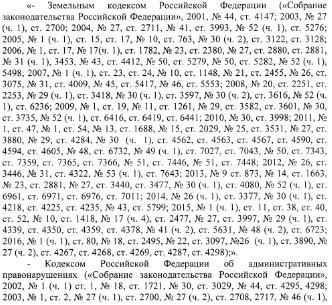 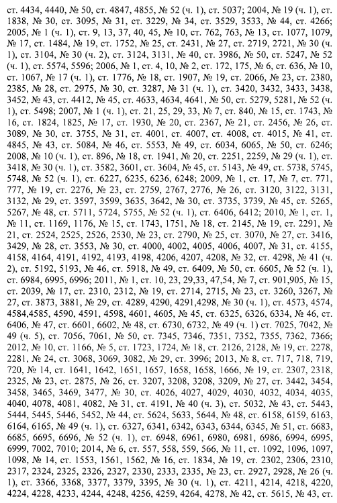 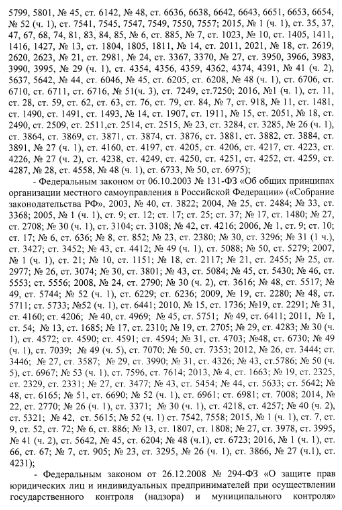 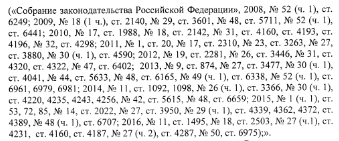 3. Восьмой абзац пункта 1.4 административного Регламента изложить в следующей редакции:«- Постановлением Правительства Российской Федерации от 30.06.2010 № 489 «Об утверждении Правил подготовки органами государственного контроля (надзора) и органами муниципального контроля ежегодных планов проведения проверок юридических лиц и индивидуальных предпринимателей» («Собрание законодательства Российской Федерации», 2010, № 28, ст. 3706; 2012, № 2, ст. 301, № 53 (ч. 2), ст. 7958; 2015, № 49, ст. 6964; 2016, № 1 (ч. 2), ст. 234, № 30, ст. 4928, № 35, ст. 5326, № 30, ст. 4928, № 38, ст. 5542);».4. Шестой абзац подпункта 2.1.1 пункта 2.1 административного Регламента изложить в новой редакции: «Адрес официального сайта администрации муниципального образования «Город Астрахань» в сети Интернет: www.astrgorod.ru.».5. В первом абзаце подпункта 2.1.2 пункта 2.1 административного Регламента слова «органов местного самоуправления г. Астрахани» заменить словами «администрации муниципального образования «Город Астрахань».6. В шестом абзаце подпункта 2.1.3 пункта 2.1 слово «города» заменить словами «муниципального образования «Город Астрахань».7. В четвертом абзаце подпункта 2.1.4 пункта 2.1 административного Регламента слова «органов местного самоуправления г. Астрахани» заменить словами «администрации муниципального образования «Город Астрахань».8. В пятом абзаце подпункта 2.2.1, абзацах 16, 21 подпункта 2.2.2 пункта 2.2, седьмом абзаце подпункта 3.5.4 пункта 3.5 административного Регламента слова «в абзацах «б», «в» пункта 3.6.2» заменить словами «в абзаце «в» подпункта 3.6.2 пункта 3.6».9. Пункт 3.2 административного Регламента изложить в следующей редакции:«3.2. При исполнении муниципальной функции осуществляются следующие административные процедуры:1) осуществление мероприятий по контролю, при проведении которых не требуется взаимодействие органа муниципального контроля с юридическими лицами и индивидуальными предпринимателями (далее - мероприятия по контролю без взаимодействия с юридическими лицами, индивидуальными предпринимателями), а именно:- плановые (рейдовые) осмотры (обследования) территорий, в соответствии с порядком, утвержденным нормативным правовым актом муниципального образования «Город Астрахань»;- наблюдение за соблюдением обязательных требований посредством анализа информации о деятельности либо действиях юридического лица и индивидуального предпринимателя, обязанность по представлению которой (в том числе посредством использования федеральных государственных информационных систем) возложена на такие лица в соответствии с федеральным законом; 2) осуществление мероприятий по контролю, при проведении которых требуется взаимодействие органа муниципального контроля с юридическими лицами и индивидуальными предпринимателями:- планирование проверок;- организация и проведение плановой проверки;- рассмотрение обращений и принятие по ним решений;- организация и проведение внеплановой проверки;- принятие по результатам проведенной проверки мер, предусмотренных законодательством Российской Федерации, в случае выявления при проведении проверки нарушений обязательных требований.Плановая (внеплановая) проверка может проводиться в форме выездной или документарной проверки.Плановая (внеплановая) проверка проводится в форме выездной проверки, в случае если при документарной проверке не представляется возможным:- оценить соответствие деятельности юридического лица, индивидуального предпринимателя обязательным требованиям без проведения соответствующей проверки;- удостовериться в полноте и достоверности имеющихся в распоряжении Управления документов юридического лица, индивидуального предпринимателя.В иных случаях плановая (внеплановая) проверка проводится в форме документарной проверки.Плановая (документарная или выездная) проверка проводится в соответствии с распоряжением руководителя, заместителя руководителя органа муниципального контроля о проведении плановой (документарной или выездной) проверки, изданным на основании плана проведения плановых проверок.».10. Двенадцатый абзац подпункта 3.3.3 пункта 3.3 административного Регламента изложить в следующей редакции:«Утвержденный руководителем Управления ежегодный план проведения плановых проверок размещается на официальном сайте администрации муниципального образования «Город Астрахань» в сети Интернет (либо иным доступным способом).».11. В подпункте 3.4.3 пункта 3.4 административного Регламента слова «в течение трех рабочих дней» заменить словами «за три рабочих дня», слова «или иным доступным способом» заменить словами «и (или) посредством электронного документа, подписанного усиленной квалифицированной электронной подписью и направленного по адресу электронной почты юридического лица, индивидуального предпринимателя, если такой адрес содержится соответственно в Едином государственном реестре юридических лиц, Едином государственном реестре индивидуальных предпринимателей либо ранее был представлен юридическим лицом, индивидуальным предпринимателем в орган муниципального контроля, или иным доступным способом».12. В четвертом абзаце подпункта 3.4.4 пункта 3.4 административного Регламента слова «, в порядке, определяемом Правительством Российской Федерации» исключить.13. В одиннадцатом абзаце подпункта 3.5.3 пункта 3.5 слова «органов местного самоуправления города Астрахани» заменить словами «администрации муниципального образования «Город Астрахань».14. Подпункт 3.5.5 пункта 3.5 административного Регламента изложить в следующей редакции:«3.5.5. Направление ответа заявителю.Основанием для начала данного административного действия является определение наличия или отсутствия в обращении сведений о нарушении физическими лицами, юридическими лицами и индивидуальными предпринимателями земельного законодательства либо фактов, указанных в абзаце «в» подпункта 3.6.2 пункта 3.6 административного Регламента.При рассмотрении обращений и заявлений, информации о фактах, указанных в абзаце «в» подпункта 3.6.2 пункта 3.6 настоящего административного Регламента, должны учитываться результаты рассмотрения ранее поступивших подобных обращений и заявлений, информации, а также результаты ранее проведенных мероприятий по контролю в отношении соответствующих юридических лиц, индивидуальных предпринимателей.При отсутствии достоверной информации о лице, допустившем нарушение обязательных требований, достаточных данных о нарушении обязательных требований либо о фактах, указанных в абзаце «в» подпункта 3.6.2 пункта 3.6 административного Регламента, должностными лицами отдела может быть проведена предварительная проверка поступившей информации. В ходе проведения предварительной проверки принимаются меры по запросу дополнительных сведений и материалов (в том числе в устном порядке) у лиц, направивших заявления и обращения, представивших информацию, проводится рассмотрение документов юридического лица, индивидуального предпринимателя, имеющихся в распоряжении Управления, при необходимости проводятся мероприятия по контролю, осуществляемые без взаимодействия с юридическими лицами, индивидуальными предпринимателями и без возложения на указанных лиц обязанности по представлению информации и исполнению требований органа муниципального контроля. В рамках предварительной проверки у юридического лица, индивидуального предпринимателя могут быть запрошены пояснения в отношении полученной информации, но представление таких пояснений и иных документов не является обязательным. При выявлении по результатам предварительной проверки лиц, допустивших нарушение обязательных требований, получении достаточных данных о нарушении обязательных требований либо о фактах, указанных в абзаце «в» подпункта 3.6.2 пункта 3.6 настоящего административного Регламента, должностное лицо отдела подготавливает мотивированное представление о назначении внеплановой проверки по основаниям, указанным в данном абзаце. По результатам предварительной проверки меры по привлечению юридического лица, индивидуального предпринимателя к ответственности не принимаются.По решению руководителя, заместителя руководителя Управления предварительная проверка, внеплановая проверка прекращаются, если после начала соответствующей проверки выявлена анонимность обращения или заявления, явившихся поводом для ее организации, либо установлены заведомо недостоверные сведения, содержащиеся в обращении или заявлении.Управление вправе обратиться в суд с иском о взыскании с гражданина, в том числе с юридического лица, индивидуального предпринимателя, расходов, понесенных органом муниципального контроля в связи с рассмотрением поступивших заявлений, обращений указанных лиц, если в заявлениях, обращениях были указаны заведомо ложные сведения.Должностное лицо отдела:- в случае отсутствия в обращении сведений о нарушении физическими лицами, юридическими лицами и индивидуальными предпринимателями земельного законодательства либо фактов, указанных в абзаце «в» подпункта 3.6.2 пункта 3.6 административного Регламента, готовит проект ответа (письма) об отсутствии оснований для проведения внеплановой проверки (далее - ответ (письмо));- в случае наличия в обращении сведений о нарушении физическими лицами, юридическими лицами и индивидуальными предпринимателями земельного законодательства, либо фактов, указанных в абзацах «б», «в» подпункта 3.6.2 пункта 3.6 административного Регламента, готовит проект ответа (письма) о принятии решения о проведении внеплановой проверки (далее - ответ (письмо));- представляет проект ответа (письма) на подпись руководителю Управления;- направляет заявителю ответ (письмо), подписанный руководителем Управления.Срок исполнения данного административного действия составляет не более 27 дней.».15. Подпункт 3.6.2 пункта 3.6 административного Регламента изложить в следующей редакции:«3.6.2. Основанием для проведения внеплановой проверки юридических лиц и индивидуальных предпринимателей являются:а) истечение срока исполнения юридическим лицом, индивидуальным предпринимателем ранее выданного предписания об устранении выявленного нарушения обязательных требований и (или) требований, установленных муниципальными правовыми актами;б) поступление в орган муниципального контроля заявления от юридического лица или индивидуального предпринимателя о предоставлении правового статуса, специального разрешения (лицензии) на право осуществления отдельных видов деятельности или разрешения (согласования) на осуществление иных юридически значимых действий, если проведение соответствующей внеплановой проверки юридического лица, индивидуального предпринимателя предусмотрено правилами предоставления правового статуса, специального разрешения (лицензии), выдачи разрешения (согласования);в) мотивированное представление должностного лица органа муниципального контроля по результатам анализа результатов мероприятий по контролю без взаимодействия с юридическими лицами, индивидуальными предпринимателями, рассмотрения или предварительной проверки поступивших в органы государственного контроля (надзора), органы муниципального контроля обращений и заявлений граждан, в том числе индивидуальных предпринимателей, юридических лиц, информации от органов государственной власти, органов местного самоуправления, из средств массовой информации о следующих фактах:- возникновение угрозы причинения вреда жизни, здоровью граждан, вреда животным, растениям, окружающей среде, безопасности государства, а также угрозы чрезвычайных ситуаций природного и техногенного характера в сфере земельных правоотношений;- причинение вреда жизни, здоровью граждан, вреда животным, растениям, окружающей среде, безопасности государства, а также возникновение чрезвычайных ситуаций природного и техногенного характера в сфере земельных правоотношений;- нарушение прав потребителей (в случае обращения граждан, права которых нарушены).Обращения и заявления, не позволяющие установить лицо, обратившееся в Управление, а также обращения и заявления, не содержащие сведений о фактах, указанных в абзаце «в» подпункта 3.6.2 пункта 3.6 настоящего административного Регламента, не могут служить основанием для проведения внеплановой проверки. В случае, если изложенная в обращении или заявлении информация может в соответствии с абзацем «в» подпункта 3.6.2 пункта 3.6 административного Регламента являться основанием для проведения внеплановой проверки, должностное лицо отдела при наличии у него обоснованных сомнений в авторстве обращения или заявления обязано принять разумные меры к установлению обратившегося лица. Обращения и заявления, направленные заявителем в форме электронных документов, могут служить основанием для проведения внеплановой проверки только при условии, что они были направлены заявителем с использованием средств информационно-коммуникационных технологий, предусматривающих обязательную авторизацию заявителя в единой системе идентификации и аутентификации.».16. Первый абзац подпункта 3.6.7 пункта 3.6 административного Регламента изложить в следующей редакции:«3.6.7. О проведении внеплановой выездной проверки, за исключением внеплановой выездной проверки, основания проведения которой указаны в абзаце «в» подпункта 3.6.2 пункта 3.6 административного Регламента, юридическое лицо, индивидуальный предприниматель уведомляются Управлением не менее чем за двадцать четыре часа до начала ее проведения любым доступным способом, в том числе посредством электронного документа, подписанного усиленной квалифицированной электронной подписью и направленного по адресу электронной почты юридического лица, индивидуального предпринимателя, если такой адрес содержится соответственно в Едином государственном реестре юридических лиц, Едином государственном реестре индивидуальных предпринимателей либо ранее был представлен юридическим лицом, индивидуальным предпринимателем в Управление.».17. Первый абзац подпункта 3.6.8 пункта 3.6 административного Регламента изложить в следующей редакции:«3.6.8. Внеплановая выездная проверка юридических лиц, индивидуальных предпринимателей может быть проведена по основаниям, указанным в абзаце «в» подпункта 3.6.2 пункта 3.6 административного Регламента, за исключением установления фактов нарушения прав потребителей, Управлением после согласования с органом прокуратуры по месту осуществления деятельности таких юридических лиц, индивидуальных предпринимателей.».18. Дополнить раздел 3 административного Регламента пунктом 3.8 следующего содержания: «3.8. В случае, если проведение плановой или внеплановой выездной проверки оказалось невозможным в связи с отсутствием индивидуального предпринимателя, его уполномоченного представителя, руководителя или иного должностного лица юридического лица, либо в связи с фактическим неосуществлением деятельности юридическим лицом, индивидуальным предпринимателем, либо в связи с иными действиями (бездействием) индивидуального предпринимателя, его уполномоченного представителя, руководителя или иного должностного лица юридического лица, повлекшими невозможность проведения проверки, должностное лицо отдела составляет акт о невозможности проведения соответствующей проверки с указанием причин невозможности ее проведения. В этом случае должностное лицо отдела в течение трех месяцев со дня составления акта о невозможности проведения соответствующей проверки вправе принять решение о проведении в отношении таких юридического лица, индивидуального предпринимателя плановой или внеплановой выездной проверки без внесения плановой проверки в ежегодный план плановых проверок и без предварительного уведомления юридического лица, индивидуального предпринимателя.».19. В подпункте 5.3.1 пункта 5.3 административного Регламента слова «органов местного самоуправления города Астрахани» заменить словами «администрации муниципального образования «Город Астрахань».20. Пятый абзац подпункта 5.3.2 пункта 5.3 административного Регламента изложить в следующей редакции: «Адрес официального сайта администрации муниципального образования «Город Астрахань» в сети Интернет: www.astrgorod.ru.».